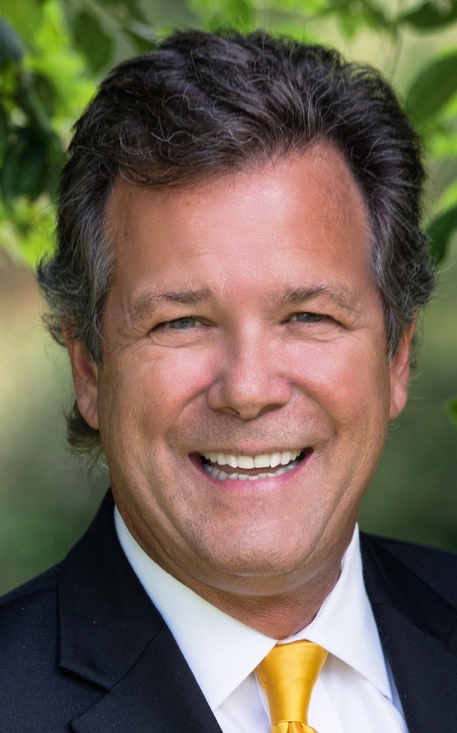 Bill Beausay is the former Director of Research and Development at the Academy of Sports Psychology, author of nearly 20 books including 3 national best sellers Boys!, Girls! and Teenage Boys, What’s Possible, True Greatness, The Sender and more, with combined worldwide circulation over 1 million copies. He is the creator of MindRev™ Labs and Design Life Training. Bill did his Doctoral work at the University of Toledo and spent 10 years in a professional clinical practice before becoming a writer and international speaker on how to do more, make more and be more. He has spoken for dozens of Fortune 500 firms and has been featured on radio, newspapers, television, and magazines coast-to-coast. Bill is a pilot, scuba diver, skier, adventurer and grandfather of 9. 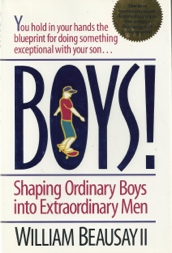 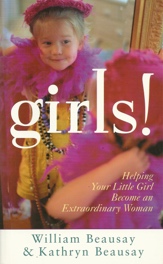 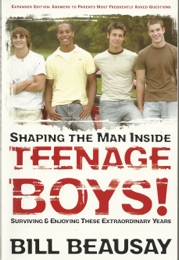 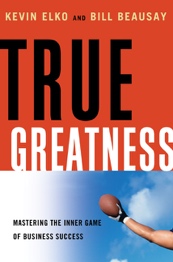 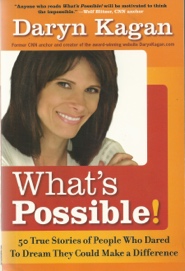 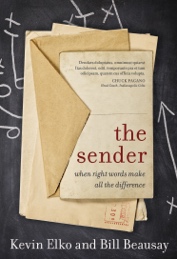 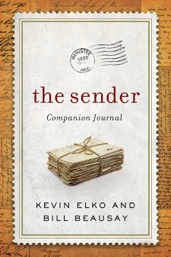 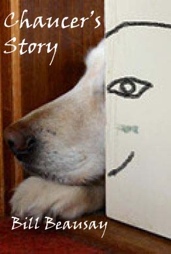 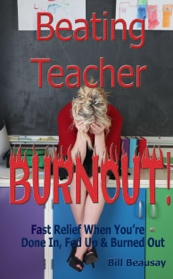 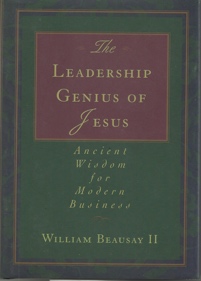 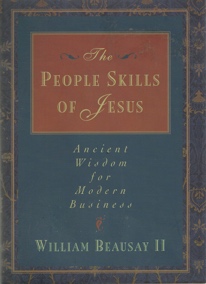 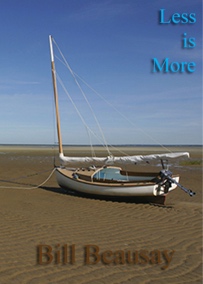 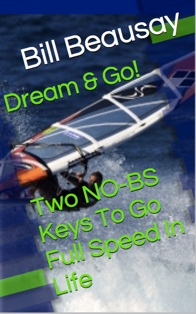 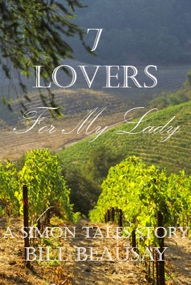 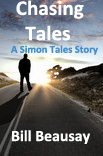 